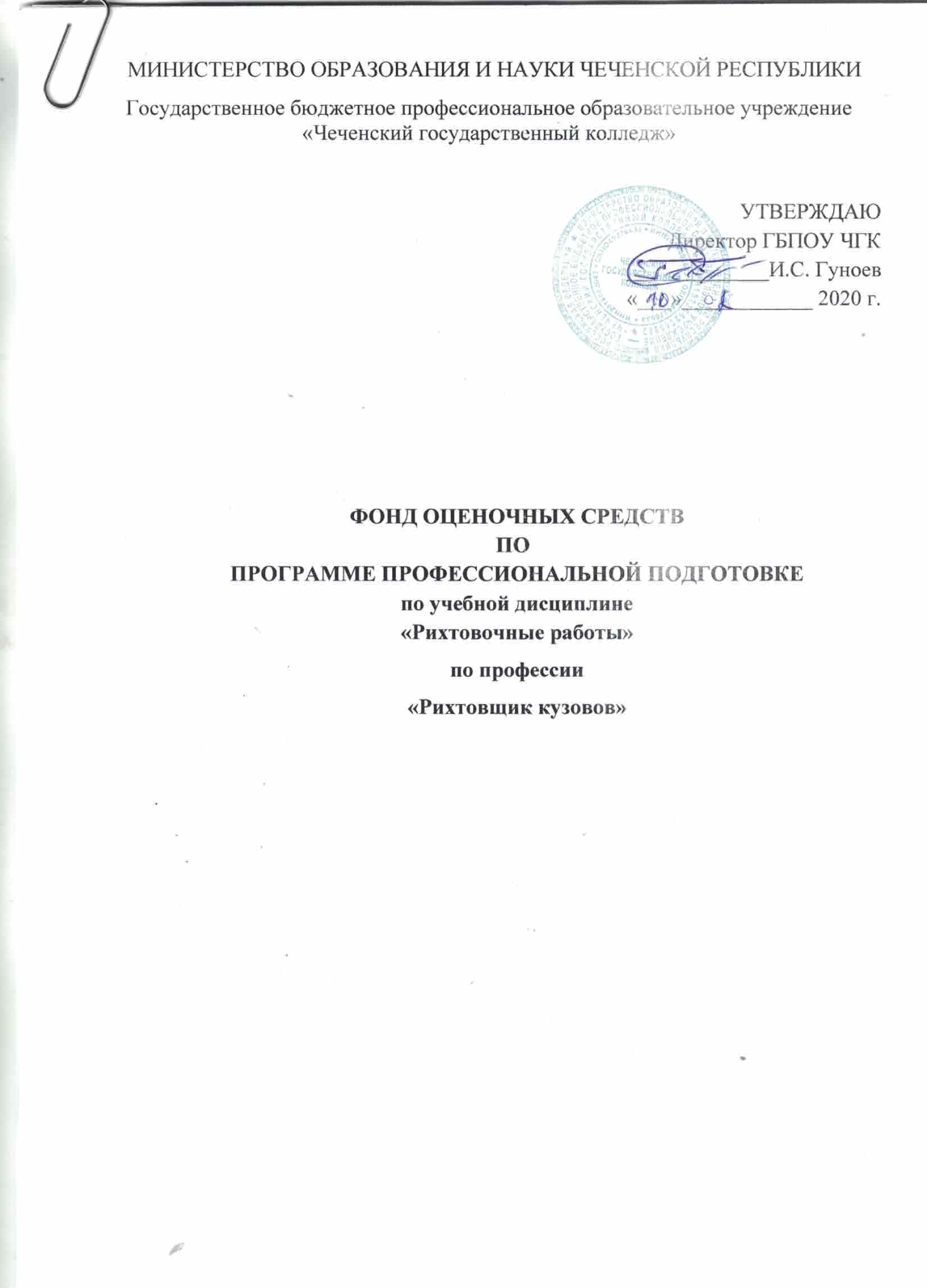 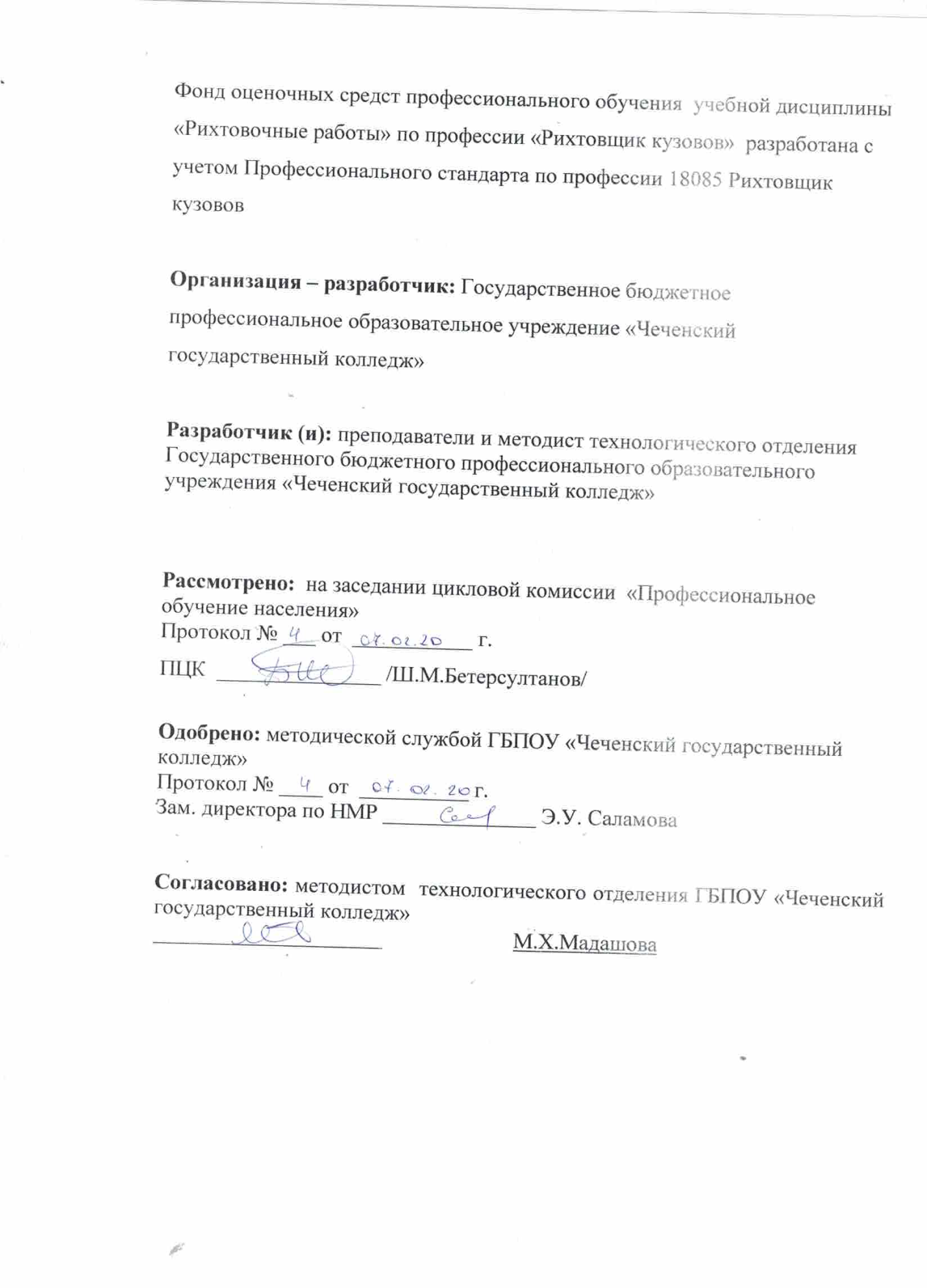 СОДЕРЖАНИЕI. ПАСПОРТ КОМПЛЕКТА ФОНДА ОЦЕНОЧНЫХ СРЕДСТВНастоящий фонд оценочных средств предназначен для оценки освоения итоговых образовательных результатов по учебной дисциплине «Рихтовочные работы»в рамках реализации  программы профессионального обученияразработан на основе  по профессии 18085 Рихтовщик кузовов,Для оценки итоговых образовательных результатов по учебной дисциплине «Рихтовочные работы»проводится дифференцированный зачет. Целью дифференцированного зачета является определение качества приобретённых обучающимися практических профессиональных умений и первоначального практического опыта.  Для положительного заключения по результатам оценочной процедуры по профессиональному модулю решение, констатирующее освоение кандидатом учебной дисциплины - не менее 70%.Результаты оценочной процедуры заносятся в протокол и сводную оценочную ведомость.2.Результаты освоения программы учебной дисциплины, подлежащие проверкеВид профессиональной деятельностиРезультатом освоения учебной дисциплины является готовность обучающегося к выполнению вида профессиональной деятельности — разработка технологических процессов и проектирование изделий и составляющих его общих компетенций:ОК 2 Организовывать собственную деятельность, исходя из цели и способов ее достижения, определенных руководителем.ОК 3 Анализировать рабочую ситуацию, осуществлять текущий и итоговый контроль, оценку и коррекцию собственной деятельности, нестиответственность за результаты своей работы.ОК 4 Осуществлять поиск информации, необходимой для эффективноговыполнения профессиональных задач.ОК 6 Работать в команде, эффективно общаться с коллегами, руководством.3. Оценка освоения теоретического курса учебной дисциплины «Рихтовочные работы»Итоговый контроль в форме дифференцированного зачета осуществляет проверку усвоения учебного материала. Данная оценка предполагает систематичность постоянного и непрерывного мониторинга качества обучения. Текущий контроль проводится в форме контрольных работ, практических работ, тестов. Критерии оценивания: «5» (отлично) – за глубокое и полное овладение содержанием учебного материала, в котором студент свободно и уверенно ориентируется; за умение практически применять теоретические знания, высказывать и обосновывать свои суждения. Оценка «5» (отлично) предполагает грамотное и логичное изложение ответа. «4» (хорошо) – если слушатель полно освоил учебный материал, владеет научно понятийным аппаратом, ориентируется в изученном материале, осознанно применяет теоретические знания на практике, грамотно излагает ответ, но содержание и форма ответа имеют отдельные неточности. «3» (удовлетворительно) – если студент обнаруживает знание и понимание основных положений учебного материала, но излагает его неполно, непоследовательно, допускает неточности, в применении теоретических знаний при ответе на практикоориентированные вопросы; не умеет доказательно обосновать собственные суждения. «2» (неудовлетворительно) – если студент имеет разрозненные, бессистемные знания, допускает ошибки в определении базовых понятий, искажает их смысл; не может практически применять теоретические знания4.ФОНД ОЦЕНОЧНЫХ СРЕДСТВ ДЛЯ ИТОГОВОЙ АТТЕСТАЦИИ ПО УЧЕБНОЙ ДИСЦИПЛИНЕВариант № 1Часть АЧасть В1. При сверлении сквозного отверстия в стальной детали произошла поломка сверла. Укажите возможные причины поломки и способы извлечения сверла из детали.2.После соединения двух пластин с помощью пайки в паяном шве появились трещины. Предложите способы устранения дефекта.3. Объясните причины возникновения отклонений геометрической формы поверхностей деталей и их влияние на эксплуатационные показатели машины.эталонВариант 1Вариант 2Часть В1.Составьте алгоритм действия слесаря при измерении вала штангенциркулем.2.На рисунке показано положение шкалы штангенциркуля при отсчёте размера. Определите диаметр заготовки.3.Составьте алгоритм действия при подготовке поверхности металла к разметке.ЭталонВариант 2Критерии оценки:Оценка «5» - 90-100% от максимально возможного кол-ва баллов (23б.-за часть А; 15б.-за часть В)Оценка «4» - 80-90%Оценка «3» - 70-80%Оценка «2» - менее 70%4.1.2. Проверяем результаты обучения МДК.01.02.Устройство, техническое обслуживание и ремонт автомобилейФорма оценки и контроля – экзамен.знать:устройство и конструктивные особенности обслуживаемых автомобилей;назначение и взаимодействие основных узлов ремонтируемых автомобилей;технические условия на регулировку и испытание отдельных механизмов;виды и методы ремонта;способы восстановления деталей.СТР.паспорт комплекта фонда оценочных средств4РЕЗУЛЬТАТЫ ОСВОЕНИЯ УЧЕБНОЙ ДИСЦИПЛИНЫ, ПОДЛЕЖАЩИЕ ПРОВЕРКЕ5ОЦЕНКА ОСВОЕНИЯ УЧЕБНОЙ ДИСЦИПЛИНЫ7ФОНД ОЦЕНОЧНЫХ СРЕДСТВ ДЛЯ ИТОГОВОЙ АТТЕСТАЦИИ ПО УЧЕБНОЙ ДИСЦИПЛИНЕ8№п/п№п/пЗаданияответответ11Перечислите название изображенных на рисунке инструментов:22Напишите название частей штангенциркуля, обозначенных на рисунке цифрами.33Дайте правильный ответ: Какой вид рубки изображеннарисунке?44Дайте правильный ответ: Ручные слесарные ножницы применяют для разрезания листов цветных металлов толщиной55Выберите формулу по которой будет рассчитываться длина заготовки , для изготовления скобыА) L = l +π/2∙(r + S/2)+lБ) L = l +π/2∙(r + S/2)+l + π/2∙(r + S/2)+lВ)L = l +απ/180∙(r + S/2)+l66Дайте правильный ответ: Как называется инструменты, применяемые для обработки отверстий?77Дайте правильный ответ: Какой вид опиливания изображен на рисунке?8Выберите правильный ответ.Укажите, какая посадка изображена:А) с зазором;Б) переходнаяВыберите правильный ответ.Укажите, какая посадка изображена:А) с зазором;Б) переходнаяВыберите правильный ответ.Укажите, какая посадка изображена:А) с зазором;Б) переходная9Установите соответствие между операцией и инструментом с приспособлением.Установите соответствие между операцией и инструментом с приспособлением.Установите соответствие между операцией и инструментом с приспособлением.10Выберите правильный ответ.По каким признакам напильники делятся по номерам 0, 1 2, 3 4 ,5А) по размеру напильников;Б) по форме поперечного сечения;В) по числу насечек на 10 мм длины напильника.Выберите правильный ответ.По каким признакам напильники делятся по номерам 0, 1 2, 3 4 ,5А) по размеру напильников;Б) по форме поперечного сечения;В) по числу насечек на 10 мм длины напильника.Выберите правильный ответ.По каким признакам напильники делятся по номерам 0, 1 2, 3 4 ,5А) по размеру напильников;Б) по форме поперечного сечения;В) по числу насечек на 10 мм длины напильника.№п/пЗаданияответбалы1Перечислите название изображенных на рисунке инструментов:1.молток (Слесарный)2. зубило3. Крейцмесель4.нажовка по металлу.42Напишите название частей штангенциркуля, обозначенных на рисунке цифрами.1.Штанга2.Губки для измерения (наруж. и внут) диаметра3.рамка4.винт для фиксации5.нониус6.ленейка глубомера63Дайте правильный ответ: Какой вид рубки изображеннарисунке?разрубание металла14Дайте правильный ответ: Ручные слесарные ножницы применяют для разрезания листов цветных металлов толщинойдо 2,0 мм15Выберите формулу по которой будет рассчитываться длина заготовки , для изготовления скобыА) L = l +π/2∙(r + S/2)+lБ) L = l +π/2∙(r + S/2)+l + π/2∙(r + S/2)+lВ)L = l +απ/180∙(r + S/2)+lА) L = l +π/2∙(r + S/2)+l16Дайте правильный ответ: Как называется инструменты, применяемые для обработки отверстий?сверла17Дайте правильный ответ: Какой вид опиливания изображен на рисунке?опиливание прямым штрихом вдоль заготовки.18Выберите правильный ответ.Укажите, какая посадка изображена:А) с зазором;Б) переходнаяА) с зазором19Установите соответствие между операцией и инструментом с приспособлением.ОперацияИнструменты и приспособления1. Измерение и разметкаА)Тиски верстачные и ручные, круглогубцы, плоскогубцы, пассатижы.2. Сверление отверстийБ)Зубило, крейцмейсель, ручные ножницы для резки листового металла, ножовка по металлу, шлицовка, рычажные ножницы.3. Закрепление и зажимВ)Напильники: драчёвые, личные, бархатные, квадратные, плоские, трёхгранные, круглые, ромбические4. Ударные работыГ)Стальная линейка, штангенциркуль, измерительный циркуль(с острыми концами),угольник, угломер, чертилка, кернер.5. Рубка и разрезание металлаД)Дрель с ручным приводом, электродрель, спиральные свёрла, зенкер, зенковка, развертка.6. ОпиливаниеЕ)Слесарне молотки, киянка.1-Г2-Д3-А4-Е5-Б6-В610Выберите правильный ответ.По каким признакам напильники делятся по номерам 0, 1 2, 3 4 ,5А) по размеру напильников;Б) по форме поперечного сечения;В) по числу насечек на 10 мм длины напильника.В) по числу насечек на 10 мм длины напильника.1№п/п№п/пЗаданияответответ11.Перечислите название изображенных на рисунке инструментов22Напишите название частей гладкого микрометра, обозначенных на рисунке цифрами33Дайте правильный ответ: Какой вид рубки изображенна рисунке?44Дайте правильный ответ: Металл толщиной 1,5 – 2,5 мм необходимо резать55Выберите правильный ответ. Выберите формулу по которой будет рассчитываться длина заготовки , для изготовления скобыА) L = l +π/2∙(r + S/2)+lБ) L = l +π/2∙(r + S/2)+l + π/2∙(r + S/2)+lВ)L = l +απ/180∙(r + S/2)+l66Дайте правильный ответ: Как называется инструменты, применяемые для обработки отверстий?77Дайте правильный ответ: Какой вид опиливания изображен на рисунке?88Выберите правильный ответУкажите, какая посадка изображена:А) с зазором;Б) переходная;В) с натягом99Установите соответствие между операцией и инструментом с приспособлением.ОперацияИнструменты и приспособления1. Ударные работыА)Напильники: драчёвые, личные, бархатные, квадратные, плоские, трёхгранные, круглые, ромбические.2. Сверление отверстийБ)Зубило, крейцмейсель, ручные ножницы для резки листового металла, ножовка по металлу, шлицовка, рычажные ножницы.3. Закрепление и зажимВ)Слесарные молотки, киянка.4. ОпиливаниеГ)Стальная линейка, штангенциркуль, измерительный циркуль(с острыми концами),угольник, угломер, чертилка, кернер.5. Рубка и разрезание металлаД)Дрель с ручным приводом, электродрель, спирльные свёрла, зенкер, зенковка, развертка.6. Измерение и разметкаЕ)Тиски верстачные и ручные, круглогубцы, плоскогубцы, пассатижы.10Выберите правильный ответ.Определите длину подлежащего нагреву участка трубы диаметром 80мм. при гибке в горячем состоянии, если угол изгиба составляет 75◦.А) 440мм;Б) 240мм;В) 300мм.Выберите правильный ответ.Определите длину подлежащего нагреву участка трубы диаметром 80мм. при гибке в горячем состоянии, если угол изгиба составляет 75◦.А) 440мм;Б) 240мм;В) 300мм.Выберите правильный ответ.Определите длину подлежащего нагреву участка трубы диаметром 80мм. при гибке в горячем состоянии, если угол изгиба составляет 75◦.А) 440мм;Б) 240мм;В) 300мм.№п/пЗаданияответбалы1.Перечислите название изображенных на рисунке инструментов1.штангенциркуль2.гладкий микрометр3.комплект щупов4.кронциркуль42Напишите название частей гладкого микрометра, обозначенных на рисунке цифрами1.скоба2.пятка3.установочная мера4.микровинт5.стопор6.стебель63Дайте правильный ответ: Какой вид рубки изображенна рисунке?прорубание канавок14Дайте правильный ответ: Металл толщиной 1,5 – 2,5 мм необходимо резатьрычажными ножницами.15Выберите правильный ответ. Выберите формулу по которой будет рассчитываться длина заготовки , для изготовления скобыА) L = l +π/2∙(r + S/2)+lБ) L = l +π/2∙(r + S/2)+l + π/2∙(r + S/2)+lВ)L = l +απ/180∙(r + S/2)+lА) L = l +π/2∙(r + S/2)+l16Дайте правильный ответ: Как называется инструменты, применяемые для обработки отверстий?развертки17Дайте правильный ответ: Какой вид опиливания изображен на рисунке?опиливание прямым штрихом поперек заготовки;18Выберите правильный ответУкажите, какая посадка изображена:А) с зазором;Б) переходная;В) с натягомс зазором;19Установите соответствие между операцией и инструментом с приспособлением.ОперацияИнструменты и приспособления1. Ударные работыА)Напильники: драчёвые, личные, бархатные, квадратные, плоские, трёхгранные, круглые, ромбические.2. Сверление отверстийБ)Зубило, крейцмейсель, ручные ножницы для резки листового металла, ножовка по металлу, шлицовка, рычажные ножницы.3. Закрепление и зажимВ)Слесарные молотки, киянка.4. ОпиливаниеГ)Стальная линейка, штангенциркуль, измерительный циркуль(с острыми концами),угльник, угломер, чертилка, кернер.5. Рубка и разрезание металлаД)Дрель с ручным приводом, электродрель, спиральные свёрла, зенкер, зенковка, развертка.6. Измерение и разметкаЕ)Тиски верстачные и ручные, круглогубцы, плоскогубцы, пассатижы.1-В2-Д3-Е4-А5-Б6-Г610Выберите правильный ответ.Определите длину подлежащего нагреву участка трубы диаметром 80мм. при гибке в горячем состоянии, если угол изгиба составляет 75◦.А) 440мм;Б) 240мм;В) 300мм.А) 440мм;1